Заявка  участника направляется в электронном виде вместе с материалами и копией квитанции об оплате организационного взноса по электронной почте ak.obr@yandex.ru Официальный  сайт конкурса https://akadobr.ru/ Заявка участника  Всероссийского  конкурса  профессионального мастерства«ПЕДАГОГИЧЕСКАЯ КОПИЛКА - 2024»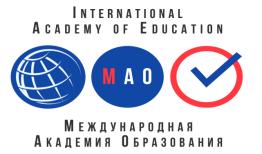 ВНИМАНИЕ! Все данные из заявки копируются в ваш диплом, заполняйте заявку правильноИсправление ошибок в дипломах 70 рублей Заполняя заявку, вы даете согласие на обработку персональных данныхЗаявка участника  Всероссийского  конкурса  профессионального мастерства«ПЕДАГОГИЧЕСКАЯ КОПИЛКА - 2024»ВНИМАНИЕ! Все данные из заявки копируются в ваш диплом, заполняйте заявку правильноИсправление ошибок в дипломах 70 рублей Заполняя заявку, вы даете согласие на обработку персональных данныхФамилия, имя, отчество участникаНаименование Вашей организации, город (населенный пункт)Название конкурсной работыНоминацияЭлектронный адрес для отправки дипломаТелефон мобильный